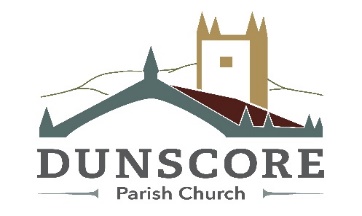 Church Family NoticesRegistered Scottish Charity SC016060, Congregation Number 080454Minister REV MARK SMITHManse: 01387 820475  Mobile: 0776 215 2755Email: Mark.Smith@churchofscotland.org.ukhttps://us02web.zoom.us/j/86939887756or Telephone: 0131 460 1196 enter code:  869 3988 7756 #21 February 2021A note from our Minister:LENT is under way!  As well as giving things up for our own benefit, we are also challenged to think about our contributions for others…CHRISTIAN AID APPEAL;  FAIRTRADE FORTNIGHT;  WORLD DAY OF PRAYERSee details on the pages below, pray for the events, and join in where you can!COFFEE after services – we’re trying this next Sunday.  Simply hang around on Zoom with your cuppa and we’ll break into small groups for a BLETHER TOGETHER!God Bless & elbow bumps,MarkPRAYER FOR FEBRUARY –	 Eternal Father God,				Your Son Jesus Christ is for all humankind,				the Way, the Truth, and the Life:				by the Holy Spirit help us				to walk in His Way,				rejoice in His Truth,				and share His risen Life.PRAYER THEME – Ask God to help you with any changes you need to make in your life!Join in prayer, thought and reflection. Use the weekly prayer and theme.   Light a candle. Look at pictures of friends/family/congregation. Listen to restful music.  As we pray in the name of Jesus the Holy Spirit will unite us across the distancing.This MorningOur music is ‘live’ from Dunscore ChurchTuesday 23 February Fairtrade Fortnight, sadly, we don't have a Big Brew this year but, some exciting news, we have invited Petrus Bosman of Bosman Adama which is a South African Fairtrade wine producer to chat to us on Zoom.  You can join this at 6:00 pm on https://us02web.zoom.us/j/88401861823Wednesday 24 February From 6:00am – Lenten Meditation on YouTubehttps://youtu.be/KOoK6De7fjYThursday 25 February7:30pm – Connect Study Group – DANIEL  via Zoomhttps://us02web.zoom.us/j/402568082 Sunday 28 February10:30am Fairtrade Sunday Worship Together with Coffee Break via Zoomstay around for a Blether Together! https://us02web.zoom.us/j/86939887756 or Telephone: 0131 460 1196 enter code: 869 3988 7756 #Monday 15 March 7:30 - Talk on National Parks of South West USA – Pam and Colin are giving a talk using Zoom. This in aid of Church Funds. Please e mail Colin at c.mitchell50@btinternet.com to obtain a link. Donations welcomeWorship for Dunscore with Glencairn & Moniaive ChurchesFEBRUARY24	Wed					YouTube Lenten Meditation28	10.30am				Zoom Fairtrade Special & Coffee Break!MARCH3	Wed					YouTube Lenten Meditation7	10.30am				Zoom then Glencairn/Moniaive AGM10	Wed					YouTube Lenten Meditation4	10.30am 	Mothering Sunday	Zoom ‘Thank you’ Special & Coffee Break!16	Tue 7:00pm				Zoom Prayer & Reflection17	Wed					YouTube Lenten Meditation21	10.30am				Zoom with ‘live stream’ Organ then Dunscore AGM24	Wed					YouTube Lenten Meditation28	10.30am	Palm Sunday 		Zoom Messy Church Special31	Wed					YouTube Lenten MeditationAPRIL1 	Thu 7:00pm 	Maundy Thursday	Zoom The Last Supper2	Fri		Good Friday		YouTube At The Cross4	10.30am	Easter Day 		Zoom with ‘live stream’ Organ & Coffee + Egg Break!Eco SnippetThis week-end marks the start of Fairtrade Fortnight, we often think about Fairtrade referring to food, however we should take account of Fairtrade in all aspects of our lives. Some good advice I read recently suggested that we should, buy less often, buy higher quality, try to understand (or find out) something about who made/produced it and the conditions they worked in, in this country or any other.First Base Food BankPlease remember to support this excellent charity.  Winter is here and it will be a long and a hard one for many folk living on little income.  I know that many of you give through ‘Just Giving’ on line www.justgiving.com/first-base but as an alternative, Mark Frankland would be delighted to receive cheques to ‘The First Base Food Agency’, 6 Buccleuch Street, Dumfries DG! 2NH.   I think the need will be greatest from January to March …Many thanks.Notes for inclusion in February CFNs by Friday morning please to Mark Buchanan at  buchananmbuc@aol.com FAIRTRADE FORTNIGHT – 22nd February to 7th March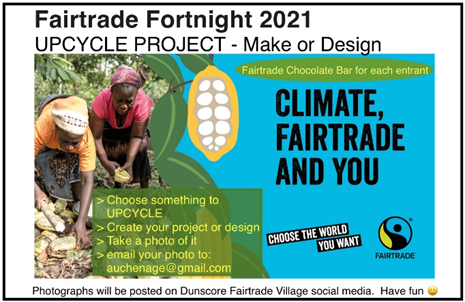 Dunscore Fairtrade Village is running an upcycling challenge, mainly aimed at children but open to anyone (and if you send us a photo, you receive a bar of Fairtrade chocolate!).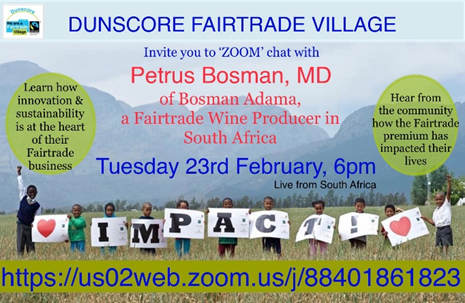 They are also delighted to be chatting to Petrus Bosman of Fairtrade wine producer Bosman Adama and Elizabeth Julies, Chairperson of their Fairtrade Premium Committee on Tues 23rd Feb, 6pm.It will be more of a chat than a presentation and there will be an opportunity for questions.  If you have any questions now, please let me know and we'll try to ask Bosman and Elizabeth or give you the opportunity to do so on the evening.  The link to join is: https://us02web.zoom.us/j/88401861823.Details are on Dunscore Fairtrade Village Facebook page or from Matthew & Kath.The Scottish Fair Trade Forum is organising a couple of events:Fairtrade and the Climate Crisis.  Wed 24th Feb from 12noonWake Up and Smell the Coffee.  Sat 27th Feb from 10am  There will be guests from the Sholi Fairtrade Coffee Cooperative in Rwanda and a coffee expert who talk us through the specialities of the delicious Sholi Rwandan Coffee.  And, even more exciting, the Fairtrade Village team will be baking and there will be Fairtrade baking to go with your coffee.  It will be available from Martin Phipp's Fruit and Veg Cabin at Upper Long Bank Farm, Mansegate DG2 0TD from Fri 26th to Sun 28th Feb.  It is worth checking out the fruit and veg available all of the time!Check the Scottish Fairtrade Forum website for registration details.CHRISTIAN AID LENT & EASTER APPEAL 2021Christian Aid is now 75 years old and this year the Lent and Easter appeal is focused on looking forward as well as reflecting on the past.Full details are on the Christian Aid Website – www.christianaid.org.uk A prayer sheet will be circulated via email, let Mark know if you need  hard copy.WORLD DAY OF PRAYER23rd Feb to 5th MarAll services this year will be onlineThis year for the first time we are holding 10 days of reflection and prayer leading up to the 5th Mar. These can be found on the Website: www.wdpscotland.com or on Facebook: World Day of Prayer Scotland Friends.Each day, starting on 23rd Feb, there will be a little piece about Vanuatu, a Thought for the Day by a National Church or Christian Group Leader and a Prayer by a member of the Scottish Committee. The first will be led by the Moderator of the Church of Scotland and  the 5th Mar will be led by the World Day of Prayer International President, Rosangela Oliveira.Thanks to Maggie Gurney we will be having a local service on YouTube, please look out for the notices each Sunday.  Thank also to all those who have contributed to this, some have been recording videos for the first time!  So congratulations to you all for making this happen.5th Mar at 14.00 there will be a live, World Day of Prayer streamed Service from Augustine United Reformed Church in Edinburgh.Access details can again be found on the Scottish World Day of Prayer Website. You can also listen in to this service on the phone.  Please join in this Service if you possibly can, as it does feature some of our own local people and others from all around Scotland.  The Service will later be posted on the Webpage and on FacebookHymn 112God, whose Almighty Wordchaos and darkness heard,and took their flight;hear us, we humbly pray,and, where the gospel-daysheds not its glorious ray,let there be light.Saviour, who came to bring,on Your Redeeming Wing,healing and sight,health to the sick in mind,sight to the inly blind,now to all humankindlet there be light.Spirit of Truth and Love,life-giving, Holy Dove,speed forth Your flight;move o’er the waters’ face,bearing the lamp of Grace,and in earth’s darkest placelet there be light.Blessed and Holy Three,Glorious Trinity,Wisdom, Love, Might,boundless as ocean’s tiderolling in fullest pridethrough the world far and widelet there be light.John Marriott (1780-1825)Thomas Raffles (1788-1863)Hymn 79 to CRIMONDTeach me, O Lord, the perfect wayof Thy precepts divine,and to observe it to the endI shall my heart incline.Give understanding unto me,so keep Thy law shall I;yea, even with my whole heart I shallobserve it carefully.In Thy law’s path make me to go;for I delight therein.My heart unto Thy Gracious Word,and not to greed, incline.Turn Thou away my sight and eyesfrom viewing vanity;and in Thy Good and Holy waybe pleased to quicken me.	Confirm to me Thy Gracious Word,which I did gladly hear,even to Thy servant, Lord, for IThy Holy Name revere.Turn Thou away my feared reproach;for Good Thy Judgements be.Lo, for thy precepts I have longed;in Thy Truth quicken me.Psalm 119:33-40 from The Scottish Psalter, 1929Hymn 490Jesus, lover of my soul,let me to Thy bosom fly,while the nearer waters roll,while the tempest still is high.Hide me, O my Saviour, hide,till the storm of life is past;safe into the haven guide,oh, receive my soul at last!Other refuge have I none,hangs my helpless soul on Thee;leave, ah! leave me not alone,still support and comfort me.All my trust on Thee is stayed,all my help from Thee I bring;cover my defenceless headwith the shadow of Thy wing.Thou, O Christ, art all I want;more than all in Thee I find!Raise the fallen, cheer the faint,heal the sick, and lead the blind.Just and Holy is Thy Name,I am all unrighteousness;false and full of sin I am,Thou art full of Truth and Grace.Plenteous Grace with Thee is found,Grace to cover all my sin;let the healing streams abound,make and keep me pure within.Thou of Life the fountain art,freely let me take of Thee;spring Thou up within my heart,rise to all Eternity.Charles Wesley (1707-1788)1Peter 3:18-end	Christ died for sinsHymn 337Forty days and forty nightsThou wast fasting in the wild;forty days and forty nightstempted, and yet undefiled.Sunbeams scorching day by day;chilly dewdrops nightly shed;prowling beasts about Thy way;stones Thy pillow;  earth Thy bed.Shall not we Thy sorrows share,learn Thy discipline of will,and, like Thee, by fast and prayerwrestle with the powers of ill?And if Satan, vexing sore,flesh and spirit should assail,Thou, His vanquisher before,wilt not suffer us to fail.Watching, praying, struggling thus,victory ours at last shall be;angels minister to usas they ministered to Thee.George Smyttan (1822-1870)Francis Pott (1832-1909)Mark 1:9-15	Baptism and TemptationNOTES:Lent is a ‘Penitential’ season in the ChurchA time to recognise …	things which separate us from God	Jesus’ salvation for us all	our need of the Holy SpiritA time to commit …	to spend time with God	to follow Jesus, the Way	to invite the Holy Spirit inA time to grow in …	Faith in God	Hope in Jesus’ return	Love as the Holy Spirit fills usHymn 120 to ODE TO JOYGod, we praise You.  God, we bless You.God, we name You Sovereign Lord.Mighty King, whom angels worship,Father, by Your Church adored:all creation shows Your Glory,heaven and earth draw near Your Thronesinging ‘Holy, Holy, Holy,Lord of hosts and God alone!’True apostles, faithful prophets,saints who set their world ablaze,martyrs, once unknown, unheeded,join one growing song of praise,while Your Church on earth confessesone majestic Trinity:Father, Son, and Holy Spirit,God our hope eternally.Jesus Christ, the King of Glory,everlasting Son of God,humble was Your virgin mother,hard the lonely path You trod:by Your Cross is sin defeated,hell confronted face to face,heaven opened to believers,sinners justified by Grace.Christ, at God’s right hand victorious,You will judge the world You made;Lord, in mercy help Your servantsfor whose freedom You have paid:raise us up from dust to glory,guard us from all sin today;King enthroned above all praises,save Your people, God we pray.Christopher Martin Idle (b.1938) from Te Deum